                             55 см                                                                                                     105 см45 см140 см
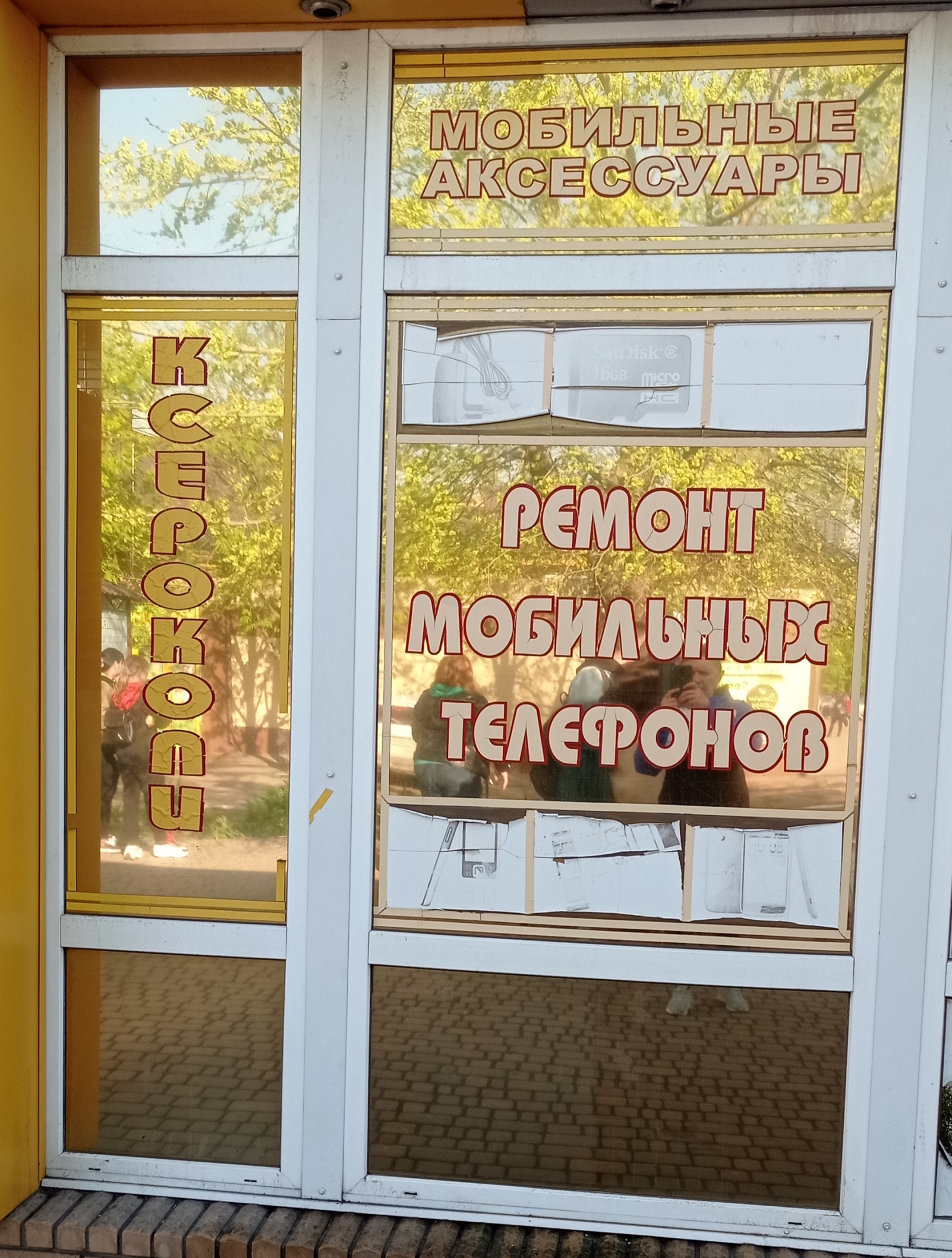 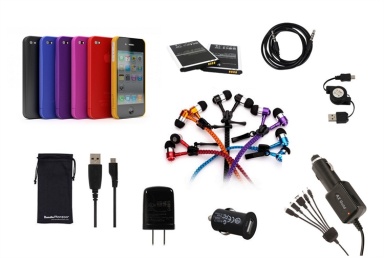 